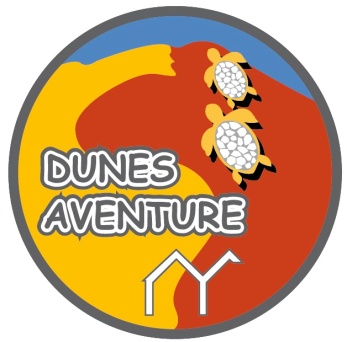 Départ d’Arcachon Bateau via le Cap FerretPique-nique en route à la charge de chacun transporté en camionPas de compétition, sortie pépère à la portée de tous…… Surprise à l’arrivée en Arcachon…. !Participation  pour l’Association Dunesaventure :15€ pour les adhérents20€ pour les non adhérentsInscriptions à remplir et à remettre               à Cathy (0677267046)  ou à Isa (0608313084)Avant le  14 Juin 2020 dernier délai pour pouvoir réserver les bateaux pour l’aller. (Tarif à la charge de chacun).Merci Ou vous envoyez le tout A DUNESAVENTURE          Apt 25, Villa d’Eyrac, 152 Bd de la Plage 33120 ARCACHONOu par mail : dunesaventure@orange.fr- :- :- :- :- :- :- :- :- :- :- :- :- :- :- :- :- :-:- :- :- :- :- :- :- :- :- :- :- :- :- :- :- :- :- :- :- :- :-  BULLETIN D’INSCRIPTION pour le  DIMANCHE 28 JUIN 2020	:         Nom :                                     Prénom :                           Numéro adhérent :         Tel :                                                         Vélo :   camion ou en bateau (rayez la mention inutile)         Mail :         Nombre de personnes adhérentes         :                   x 15€              =          Nombre de personnes non adhérentes :                   x 20€              = 										           ______________                                                                                                          Total         